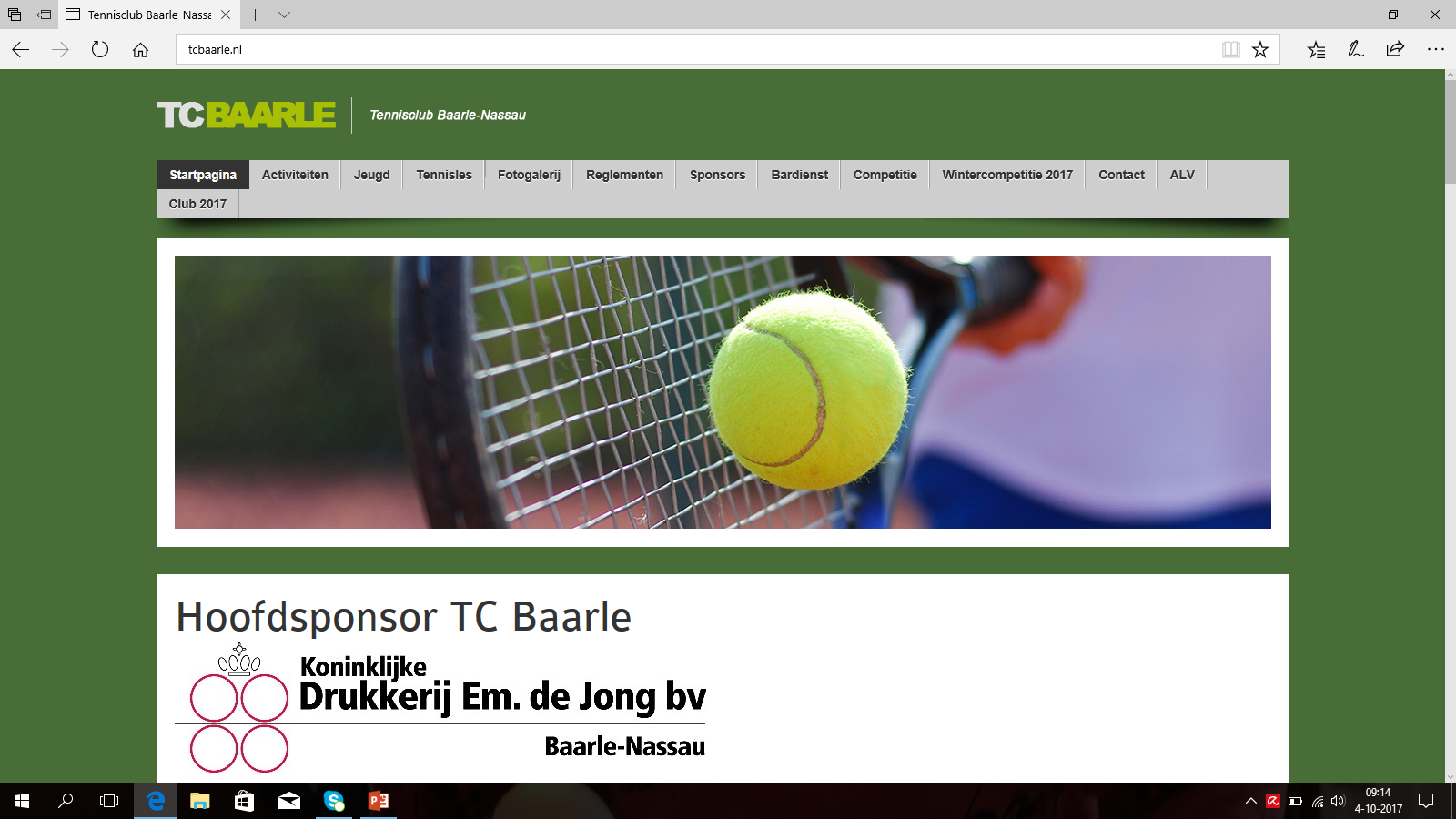 Inschrijfformulier zomertraining mei – oktoberNieuwe leden volwassenen (18+)Start week 19Kruis aan op welke dagen/tijden je WEL beschikbaar bent:Mogelijkheden volwassenen (18+) (vink keuze aan)Inclusief jaar lidmaatschap TC Baarle (plus KNLTB lid)Inclusief leen-tennisracketIn samenwerking met Tennisschool SportEventsVoor vragen en/of opvragen aanvullende informatie kunt u contact opnemen met      Geert-Jan vd Veeken:     06-36185579 / voorzitter.tcbaarle@gmail.comParilla van Bliterswijk:   06-13693927 / parillavanblitterswijk@hotmail.comNaamGeb. datumTelefoonnummerEmailadres08.0009.0010.0011.0012.0013.0014.00maandagdinsdagwoensdagdonderdagvrijdagzaterdag15.0016.0017.0018.0019.0020.0021.00maandagdinsdagwoensdagdonderdagvrijdagzaterdag3 leerlingen12 lessen€  245,- p.p.4 leerlingen12 lessen€  200,- p.p.5 leerlingen12 lessen€  170,- p.p.6 leerlingen12 lessen€  152,- p.p.7 leerlingen12 lessen€  140,- p.p.8 leerlingen12 lessen€  130,- p.p.Wil graag in groepje trainen met:1.2.3.